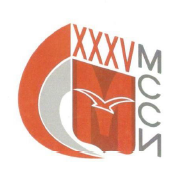 Положениео соревнованиях по туризму на лыжных дистанциях в программе Московских Студенческих Спортивных Игр(номер-код вида спорта: 0840113811Я)г. Москва 2022Общие положенияСоревнования по пешеходному туризму, далее – «Соревнования», в программе Московских Студенческих Спортивных Игр, далее – Игры, проводятся среди команд образовательных организаций высшего образования города Москвы и Московской области, аккредитованных Министерством образования и науки Российской Федерации далее - вузы или высшие учебные заведения.Соревнования проводятся согласно Положению о проведении Московских студенческих спортивных игр, настоящему Положению, действующим правилам по виду спорта.Настоящее Положение о соревнованиях подготовлено в соответствии с Распоряжением Департамента спорта и туризма города Москвы, далее – Москомспорт от 27.01.2021 г. № 9 (с учетом действующих изменений). Соревнования проводятся Московским региональным отделением Общероссийской общественной организации «Российский студенческий спортивный союз», далее – МРО «РССС», в соответствии с Единым календарным планом физкультурных мероприятий и спортивных соревнований города Москвы, далее – ЕКП Москомспорта.Соревнования проводятся с целью развития вида спорта среди студентов в городе Москве. Задачами проведения соревнования являются: укрепление здоровья и пропаганда здорового образа жизни среди студентов высших учебных заведений;привлечение максимально возможного числа студентов к занятиям данным видом спорта, формирование у них мотивации к систематическим занятиям спортом и здоровому образу жизни;выявление сильнейших спортсменов в данном виде спорта среди студентов;повышение спортивного мастерства студентов;подготовка резерва, кандидатов в студенческие сборные команды России и обеспечение успешного выступления московских спортсменов из числа студентов во всероссийских и международных студенческих соревнованиях.В соответствии с настоящим Положением запрещается оказывать противоправное влияние на результаты спортивных соревнований. Противоправным влиянием на результат официального спортивного соревнования признается совершение в целях достижения заранее определенного результата или исхода этого соревнования хотя бы одного из следующих деяний: подкуп спортсменов, спортивных судей, тренеров, руководителей спортивных команд, других участников или организаторов официального спортивного соревнования (в том числе их работников), принуждение или склонение указанных лиц к оказанию такого влияния или совершение этих действий по предварительному сговору с указанными лицами;получение спортсменами, спортивными судьями, тренерами, руководителями спортивных команд, другими участниками или организаторами официального спортивного соревнования (в том числе их работниками) денег, ценных бумаг, иного имущества, пользование указанными лицами услугами имущественного характера, извлечение ими других выгод и преимуществ или их предварительный сговор. Запрещается участие в азартных играх в букмекерских конторах и тотализаторах путем заключения пари: для спортсменов - на официальные спортивные соревнования по виду или видам спорта, по которым они участвуют в соответствующих официальных спортивных соревнованиях; для спортивных судей - на официальные спортивные соревнования по виду или видам спорта, по которым они обеспечивают соблюдение правил вида или видов спорта и положений (регламентов) о соответствующих официальных спортивных соревнованиях; для тренеров - на официальные спортивные соревнования по виду или видам спорта, по которым они проводят тренировочные мероприятия и осуществляют руководство состязательной деятельностью спортсменов, участвующих в соответствующих официальных спортивных соревнованиях; для руководителей спортивных команд - на официальные спортивные соревнования по виду или видам спорта, по которым руководимые ими спортивные команды участвуют в соответствующих официальных спортивных соревнованиях; для других участников официальных спортивных соревнований - на официальные спортивные соревнования по виду или видам спорта, по которым они участвуют в соответствующих официальных спортивных соревнованиях; для спортивных агентов - на официальные спортивные соревнования по виду спорта, в котором они осуществляют свою деятельность. Предотвращение противоправного влияния на результаты официальных спортивных соревнований и борьба с ним осуществляются в соответствии с Уголовным кодексом Российской Федерации, иными нормативными правовыми актами Российской Федерации, а также в соответствии с нормами, утвержденными общероссийскими спортивными федерациями.Настоящее Положение является основанием для командирования студентов, преподавателей и иных специалистов в области физической культуры и спорта на соревнования по виду спорта в программе Игр руководством вузов.Права и обязанности организаторовСовет ректоров вузов Москвы и Московской области, Департамент спорта города Москвы, далее – «Департамент» и МРО «РССС» определяют общие условия проведения Игр.МРО «РССС» совместно с главным судьей соревнований по виду спорта определяют условия проведения соревнований по данному виду спорта, предусмотренные настоящим Положением.Главный судья соревнований по туризму на лыжных дистанциях в программе ХХХV МССИ – Косилов Илья Сергеевич (tmmrsss@mail.ru тел. 8-905-515-48-80).Распределение иных прав и обязанностей, включая ответственность за причинение вреда участникам соревнования и (или) третьим лицам осуществляется на основании договора между МРО «РССС» и иными лицами.Обеспечение безопасности участников и зрителейСоревнования проводятся в природной среде. Обеспечение безопасности участников и зрителей на соревнованиях осуществляется согласно требованиям Правил обеспечения безопасности при проведении официальных спортивных соревнований, утверждённых постановлением Правительства Российской Федерации от 18 апреля 2014 года №353.Участие в соревнованиях осуществляется в том числе при наличии полиса страхования жизни, здоровья и от несчастных случаев, который представляется в комиссию по допуску участников на каждого участника соревнований, а также в соответствии с иными требованиями, указанными в настоящем Положении. Страхование участников производится за счет направляющей стороны в соответствии с законодательством Российской Федерации.Оказание скорой медицинской помощи при проведении соревнований осуществляется в соответствии с приказом Министерства здравоохранения Российской Федерации от 23 октября 2020 г. № 1144н. - «Об утверждении порядка организации оказания медицинской помощи лицам, занимающимся физической культурой и спортом (в том числе при подготовке и проведении физкультурных мероприятий и спортивных мероприятий), включая порядок медицинского осмотра лиц, желающих пройти спортивную подготовку, заниматься физической культурой и спортом в организациях и (или) выполнить нормативы испытаний (тестов) Всероссийского физкультурно-спортивного комплекса «Готов к труду и обороне» и форм медицинских заключений о допуске к участию в физкультурных и спортивных мероприятиях».Обязательным основанием для допуска спортсмена к соревнованиям по медицинским заключениям является заявка на участие в соревнованиях по данному виду спорта с отметкой «Допущен» напротив каждой фамилии спортсмена, заверенная подписью врача по спортивной медицине и его личной печатью. Заявка на участие в соревнованиях подписывается врачом по спортивной медицине с расшифровкой фамилии, имени, отчества (при наличии) и заверяется печатью медицинской организации, имеющей лицензию на осуществление медицинской деятельности, предусматривающей работы (услуги) по лечебной физкультуре и спортивной медицине. Допуск спортсмена к соревнованиям по медицинским заключениям может быть осуществлен на основании персональной справки, соответствующей вышеперечисленным требованиям.Антидопинговое обеспечение в Российской Федерации осуществляется в соответствии с Общероссийскими антидопинговыми правилами, утвержденными приказом Минспорта России от 09 августа 2016 года №947.В соответствии с п.10.11.1. Общероссийских антидопинговых правил ни один спортсмен или иное лицо, в отношении которого была применена дисквалификация, не имеет право во время срока дисквалификации участвовать ни в каком качестве в соревнованиях.Места и сроки проведения соревнований4.1. Срок проведения соревнований: 25 февраля 2023 года. Начало соревнований в 10:00. Старт участников по стартовому протоколу.4.2. Место проведения соревнований: Бутовский лесопарк, г.Москв, ул.Поляны,д.4, стр.1.Классификация и правила проведения соревнованийСоревнования проводятся в соответствии с Правилами по виду спорта «спортивный туризм», утвержденными приказом Министерства спорта РФ от 22 апреля 2021 г. № 255 (далее – Правила), настоящим Положением и условиями соревнований.Требования к участникам соревнований и условия их допуска6.1. К участию в соревнованиях допускаются обучающиеся высших учебных заведений в соответствии с утвержденным Учредителями Игр ПОЛОЖЕНИЕМ О ПРОВЕДЕНИИ XXXV МОСКОВСКИХ СТУДЕНЧЕСКИХ СПОРТИВНЫХ ИГР, далее – «Положение».6.2. Положение размещено на официальном сайте Организатора mrsss.ru. В случае противоречия содержащихся в настоящем документе требований и норм с требованиями и нормами, содержащимися в Положении, нужно руководствоваться требованиями и нормами Положения. Положение имеет высшую юридическую силу по отношению к настоящему документу.6..3. Не допускаются к участию в соревновании по данному виду спорта представители вузов-спортсмены, у которых отсутствует:-страховка жизни и здоровья. Для спортсменов-участников МССИ действуют специальные условия, предоставленные страховой компанией РЕСО-ГАРАНТИЯ. Страховку можно оформить во время регистрации на сайте партнера соревнований в АОС «Наградион»-надлежащим образом пройденная регистрация через АОС «Наградион»-заключенный Договор между вузом и МРО «РССС»-оплата вузом имеющегося долга за прошедшие МССИ-предоплата, совершенная вузом за участие в ХХХV МССИ-надлежащим образом оформленная медицинская справка или виза уполномоченного медицинского работника-надлежащим образом оформленная заявка.6.4. Для получения допуска к участию в соревнованиях по пешеходному туризму в программе ХХXV Московских Студенческих Спортивных Игр каждая образовательная организация высшего образования/команда должна подать заявку в электронном виде на официальном сайте соревнований: http://mrsss.nagradion.ru/. В данной заявке должны быть заполнены ВСЕ графы заявочного листа, т.е. указаны данные каждого спортсмена. Указанная Заявка заверяется заведующим кафедрой физического воспитания, либо иным надлежащим образом уполномоченным представителем вуза и заверяется печатью вуза. 6.4.1. Ненадлежаще оформленные Заявки, заполненные с нарушением требований Положения, Организатором не принимаются, а участники к соревнованиям по пешеходному туризму не допускаются до устранения нарушений.6.4.2. К фотографиям игроков на сайте, предъявляются следующие требования:должна быть портретная (лицо, верхняя часть груди)выполнена в анфас при искусственном освещении на однотонном фоне, либо на фоне логотипа вуза или логотипа Организатора Игрс мимикой (выражением), не искажающим черты лицалицо игрока должно быть чётко видно.Не допускается фото:в очкахголовных уборах, включая платки и банданыс печатями и штампамивырезанное из общекомандной фотографиис посторонними предметами/лицами в кадре.6.5. На мандатную комиссию каждая команда представляет следующие документы:заявку установленной формы в двух (2) экземплярах с указанием полных данных о заявляемых лицах в печатном виде (кнопка «Печать заявочного листа» на странице команды на сайте МРО «РССС»)студенческий билеторигинал диплома об окончании образовательной организации высшего образования – для выпускников (имеются в виду выпускники, которые на момент начала игр, 20 сентября 2022 года. являлись студентами вуза)оригинал договора о страховании жизни, здоровья и от несчастных случаев.6.6. Комиссия по допуску для участников XXXV МССИ по туризму на лыжных дистанциях состоится 21 февраля 2023 года с 10.00 до 15.00 по адресу Красноказарменная ул, д.13, корп. М, кааб М201.Предварительная заявка подаётся до 17:00 21.02.2023 г.  через электронную форму, ссылку на которую можно получить, отправив письмо-запрос с темой «МССИ – лыжный туризм – заявка» на электронный адрес tmmrsss@mail.ru. Оригиналы предоставляются в день старта команд. В противном случае спортсмены на старт не допускаются.Условия подведения итогов7.1. Очки в зачёт МССИ начисляются по таблице очков, указанной в Положении о проведении XXXV МССИ.7.2. Суммирование баллов итогового командного зачета происходит путем алгебраического сложения результатов соответствующей группы дисциплин, рассчитанных в п.7.3-7.4. согласно п.5.7.3. Каждый спортсмен может, с учетом спортивной квалификации, выступить лично, в составе одной связки на дистанции одного класса: 2 или 3. 7.4. Определение результатов по группе дисциплин дистанции-лыжные.На каждой дистанции и каждом классе предусмотрено деление на две подгруппы по гендерному принципу: мужчины и женщины / мужские и женские связки.Победители на дистанции определяются по времени, затраченному на прохождение дистанции, с учетом снятий с этапов и штрафов. Определение победителя (лидера) происходит в каждой подгруппе отдельно.Определение лидера по подгруппамПод «лучшим результатом» (временем лидера) понимается наименьшее время с учётом снятий с этапов, затраченное на прохождение дистанции и рассчитываемое для каждой подгруппы по формуле:где: – время i-ого участника(-цы)/связки на соответствующем классе, подгруппе и дисциплине, – коэффициент снятия = 0.7, – количество снятий у i-ой участника(-цы)/связки на соответствующем классе и подгруппе,m – количество участников(-ц)/связок на соответствующем классе и подгруппе – рассчитывается отдельно для каждого класса и подгруппы.Определение результата участников(-ц)/связокПод «результатом участника(-цы)/связки» понимается время, затраченное на прохождение дистанции и рассчитываемое для каждой подгруппы с учётом снятий с этапов по формуле:где: – время участника(-цы)/связки/группы в подгруппе, – коэффициент снятия с этапа = 0.7,  – количество снятий с этапов.Результат выступления участника(-цы)/связки выражается в баллах и рассчитывается по формуле с алгебраическим округлением до сотых долей баллов для каждой подгруппы отдельно:,где: – лучший результат (время участника(-цы)/связки лидера) в подгруппе, – результат участника(-цы)/связки в подгруппе, – коэффициент класса дистанции (4 класс = 125, 3 класс = 100, 2 класс = 50), – коэффициент дисциплины дистанции (личная =0.25, связки = 0.5).Если при прохождении дистанции участник, связка нарушает условия использования системы электронной отметки, то это расценивается как снятие с этапа.Если участник, связка получает снятие с дистанции, то его итоговый результат равен произведению 4, 3 или 2 баллов (в зависимости от класса дистанции: 4, 3 или 2 соответственно) на коэффициент дисциплины дистанции. Награждение8.1. Спортсмены команды-победителя и команд-призеров соревнований награждаются медалями и дипломами соответствующих степеней.8.2. Команда-победитель награждается Кубком и дипломом.8.3. Команды-призеры – дипломами.Условия финансированияФинансирование соревнований осуществляется МРО «РССС» из средств Департамента спорта города Москвы, а также из средств вузов, поступивших на счет МРО «РССС» за участие в соревнованиях по данному виду спорта на основании заключенных договоров между вузами и МРО «РССС» и утвержденного МРО «РССС» Прейскуранта.Данное Положение является официальным вызовом на соревнования.Согласовано:Главный судья соревнований________________/____________Утверждаю:Председатель МРО «РССС»_________________/С.А. Пономарёв№п/пНаименование спортивной дисциплиныКоличество спортсменов, идущих в итоговый командный зачетСостав спортсменов в видах программы, идущих в итоговый командный зачет1.Дистанция – лыжная(2-3 класс)84 мужчины, 4 женщины2.Дистанция – лыжная - связка(2-3 класс)84 мужчины, 4 женщины